?АРАР									РЕШЕНИЕ«14» март  2016й.				№35					«14»  марта 2016г.Об утверждении Соглашенияо взаимодействии Комитета по управлению собственностьюМинистерства земельных и имущественных отношений Республики Башкортостан по Баймакскому району и городу Баймаку с сельским поселением Татлыбаевский сельсовет муниципального района Баймакский район Республики Башкортостан по вопросам управления и распоряжения муниципальным имуществомВ соответствии с соответствии с п. 2 ст. 3  Конституции Российской Федерации, ст. ст. 124, 125, 215 и 421 Гражданского кодекса Российской Федерации, ст. 3 Земельного кодекса Российской Федерации, частью 4 статьи 15 Федерального закона от 06 октября 2003 года №131-ФЗ «Об общих принципах организации местного самоуправления в Российской Федерации», Совет сельского поселения Татлыбаевский сельсовет муниципального района Баймакский район Республики Башкортостан,РЕШИЛ:Утвердить Соглашение между Комитетом по управлению собственностью Министерства земельных и имущественных отношений Республики Башкортостан по Баймакскому району и городу Баймаку и сельским поселением Татлыбаевский сельсовет муниципального района Баймакский район Республики Башкортостан о взаимодействии Комитета по управлению собственностью Министерства земельных и имущественных отношений Республики Башкортостан по Баймакскому району и городу Баймаку с сельским поселением Татлыбаевский сельсовет муниципального района Баймакский район Республики Башкортостан по вопросам управления и распоряжения муниципальным имуществом, согласно приложению.Настоящее решение вступает в силу с момента подписания.Настоящее решение обнародовать на информационном стенде и на официальном сайте Администрации сельского поселения Татлыбаевский сельсовет муниципального района Баймакский район Республики Башкортостан.Глава сельского поселения						Р. А. ИдрисовУтвержденоРешением СоветаСельского поселения Татлыбаевский сельсовет муниципального района Баймакский район Республики Башкортостанот «14» марта  2016г. №35СОГЛАШЕНИЕо взаимодействии Комитета по управлению собственностьюМинистерства земельных и имущественных отношений Республики Башкортостан по Баймакскому району и городу Баймаку с сельским поселением Татлыбаевский сельсовет муниципального района Баймакский район Республики Башкортостан по вопросам управления и распоряжения муниципальным имуществом	Сельское поселение Татлыбаевский сельсовет муниципального района Баймакский район Республики Башкортостан в лице главы Идрисова Руслана Ахтямовича, действующего на основании Устава сельского поселения Татлыбаевский сельсовет муниципального района Баймакский район  Республики Башкортостан, именуемое в дальнейшем «Сельское поселение», с одной стороны, и Комитет по управлению собственностью Министерства земельных и имущественных отношений  Республики Башкортостан по Баймакскому району и городу Баймаку в лице председателя Рахимгулова Рината Венировича, действующего на основании приказа Министерства земельных и имущественных Республики Башкортостан от 24.03.2010г. №89-к, положения о Комитете по управлению собственностью Министерства земельных и Баймакскому району и городу Баймаку, утвержденного приказом Министерства земельных и имущественных отношений Республики Башкортостан от 09.08.2007г. №1458, именуемый в дальнейшем «Территориальный орган», с другой стороны, в соответствии с п. 2 ст. 3  Конституции Российской Федерации, ст. ст. 124, 125, 215 и 421 Гражданского кодекса Российской Федерации, ст. 3 Земельного кодекса Российской Федерации, заключили настоящее Соглашение о нижеследующем. Предмет и принципы соглашения1.1. Предметом настоящего Соглашения является осуществление Территориальным органом в соответствии с действующим законодательством, муниципальными нормативными актами, решениями «Сельского поселения», настоящим Соглашением от имени «Сельского поселения» следующих функций в сфере публично-правовых отношений по управлению и распоряжению муниципальной собственностью, а также земельными участками, находящимися в собственности «Сельского поселения»:1.1.1. подготовка документации, а также проектов решений «Сельского поселения» по вопросам распоряжения объектами недвижимости, включая земельные участки, в том числе: предоставления в собственность, аренду, безвозмездное пользование, залог (ипотека), и установления любых видов ограниченного пользования (сервитутов) или иных ограничений по использованию земель;1.1.2. подготовка проектов договоров аренды, купли–продажи, доверительного управления, безвозмездного пользования, ограниченного пользования (сервитута), соглашений о внесении денежных средств за фактическое пользование земельными участками, залога (ипотеки) объектов недвижимости, в том числе земельных участков, находящихся в собственности «Сельского поселения» на основании решения главы «Сельского поселения», принятого в сфере его компетенции, установленной законодательством;1.1.3. осуществление контроля за пользованием объектами нежилого фонда в рамках заключенных договоров о передаче объектов муниципального нежилого фонда в пользование;1.1.4. подготовка документов при осуществлении приватизации объектов  муниципальной собственности, включая недвижимое имущество, в том числе земельные участки, на основании принятых решений «Сельского поселения»;1.1.5. подготовка документов по вопросам передачи муниципального имущества в государственную собственность Российской Федерации и Республики Башкортостан;1.1.6. организация торгов по продаже муниципального имущества, в том числе земельных участков, находящихся в собственности «Сельского поселения», а также торгов на право заключения договоров аренды и иных договоров, предусматривающих переход прав в отношении данных объектов;1.1.7. организация работы по подготовке материалов по передаче религиозным организациям муниципального имущества религиозного назначения;1.1.8. осуществление учета и ведения Реестра муниципального имущества, в том числе имущества казны;1.1.9. организация работ по выявлению бесхозяйных объектов и постановки их на учет в соответствии с действующим законодательством;1.1.10. осуществление контроля за платежами за пользование муниципальным имуществом, включая земельные участки, находящиеся в собственности «Сельского поселения», в пределах заключенных договоров; 1.1.11. осуществление учета и контроля за полнотой и своевременностью поступления в бюджет «Сельского поселения» отдельных видов неналоговых доходов, администрирование этих доходов и организация взаимодействия с Управлением федерального казначейства по Республике Башкортостан;1.1.12. обеспечение представления в органы государственной статистики отчетности по формам федерального статистического наблюдения; 1.1.13. представление интересов «Сельского поселения» в организациях, собраниях кредиторов, судах общей юрисдикции, арбитражных судах по вопросам, определенным настоящим Соглашением; 1.1.14. организация взаимодействия между органами государственной власти и муниципальными образованиями по вопросам, определенным настоящим Соглашением; 1.1.15. участие в работе балансовой комиссии «Сельского поселения» по финансово-хозяйственной деятельности муниципальных предприятий;1.1.16. регистрация перехода права и права собственности «Сельского поселения» и сделок в органах государственной регистрации;1.1.17. обеспечение проведения оценки муниципального имущества в установленных законодательством случаях за счет средств «Сельского поселения»;1.1.18. согласование местоположения границ земельного участка в случае выполнения соответствующих кадастровых работ, в результате которых уточняется местоположение границ земельного участка, находящегося в собственности «Сельского поселения»1.1.19. обеспечение государственной регистрации прав на недвижимое имущество, включая земельные участки, подлежащие отнесению к муниципальной собственности «Сельского поселения».1.2. Настоящее Соглашение основано на следующих принципах:а) обеспечение интересов населения «Сельского поселения», оказание содействия населению в осуществлении права на местное самоуправление; б) содействие эффективному развитию местного самоуправления на территории сельского поселения;в) создание органами исполнительной власти Республики Башкортостан необходимых правовых, организационных условий для становления и развития местного самоуправления; г) самостоятельное осуществление органами местного самоуправления «Сельского поселения» принадлежащих им полномочий по принятию решений по распоряжению объектами муниципальной собственности в виде принятия решений о распоряжении объектами недвижимости, в том числе и земельными участками, в форме решения главы «Сельского поселения»;д) единство земельной политики;е) качественное оформление документов с учетом норм действующего законодательства. II. Обязанности сторон2.1. Обязанности сельского поселения:2.1.1. предоставление «Территориальному органу» необходимых материалов для подготовки проектов решений «Сельского поселения» и договоров;2.1.2. своевременное рассмотрение и принятие подготовленных «Территориальным органом» проектов решений о распоряжении объектами недвижимости;2.1.3. выдача «Территориальному органу» доверенности на осуществление действий от имени «Сельского поселения» в пределах полномочий настоящего Соглашения;2.1.4. предоставление «Территориальному органу» имеющейся земельно-кадастровой, землеустроительной документации, иных документов и  предоставление имеющейся информации, необходимой для осуществления «Территориальным органом» полномочий по управлению и распоряжению муниципальным имуществом;2.1.5. финансирование расходов, связанных с управлением и распоряжением муниципальным имуществом, на основе сметы доходов и расходов из муниципального бюджета, а именно:- расходы, связанные с изготовлением технических и кадастровых документов (по факту), необходимых для обеспечения государственной регистрации права (перехода права) муниципальной собственности;- создание (последующее техническое сопровождение) автоматизированной информационной системы «Реестр муниципального имущества»;- создание Единой автоматизированной информационной системы по недвижимому имуществу (в том числе земельными участкам), находящемуся в муниципальной собственности «Сельского поселения»;- оплата услуг по независимой оценке муниципального имущества, в том числе земельных участков, находящихся в муниципальной собственности «Сельского поселения»;- оплата нотариальных и юридических услуг (по факту);- обеспечение канцелярскими принадлежностями «Территориального органа» (ежеквартально) для выполнения обязанностей по настоящему Соглашению;- прием и возврат денежных средств, внесенных претендентами на участие в торгах в качестве задатка (по факту).2.1.6. обеспечение соблюдения правил ведения Реестра муниципального имущества «Сельского поселения» и требований предъявляемых к системе ведения Реестра муниципального имущества;2.1.7. обеспечение соблюдения прав доступа к Реестру и защиты государственной и коммерческой тайны;2.1.8. обеспечение информационно-справочным обслуживанием;2.1.9. осуществление контроля за исполнением «Территориальным органом» полномочий по управлению и распоряжению муниципальным имуществом «Сельского поселения» в рамках настоящего Соглашения.2.2. Обязанности Территориального органа: 2.2.1. обеспечение надлежащего осуществления функций по управлению и распоряжению муниципальным имуществом «Сельского поселения» предусмотренных в пункте 1.1 настоящего Соглашения, в соответствии с законодательством Российской Федерации и Республики Башкортостан в рамках настоящего Соглашения;2.2.2. предоставление «Сельскому поселению» по запросу необходимую информацию по управлению и распоряжению муниципальным имуществом в рамках настоящего Соглашения;2.2.3. оказание консультативно-правовой помощи органам местного самоуправления по вопросам, связанным с осуществлением этими органами полномочий, переданных им федеральными законами и законами Республики Башкортостан;2.2.4. готовить обоснования целесообразности и необходимости решений по управлению и распоряжению муниципальным имуществом в рамках настоящего Соглашения.III. Сроки действия и порядок прекращения Соглашения3.1. Настоящее Соглашение заключено сроком на 5 лет;3.2. Настоящее Соглашение прекращается досрочно по соглашению сторон.3.3. Сторона, принявшая решение о расторжении досрочно настоящего Соглашения, направляет другой стороне уведомление за 30 дней до дня предполагаемого расторжения и проект соглашения о расторжении. Сторона, получившая уведомление и проект соглашения о расторжении обязана  направить подписанное соглашение о расторжении или мотивированный отказ в течение 10 дней со дня получения.3.4. В случае если за один месяц до окончания срока действия настоящего Соглашения ни одна из сторон не заявит о его прекращении, Соглашение считается пролонгированным на тот же срок и на тех же условиях. 3.5. Споры между Сторонами решаются в досудебном порядке, в иных случаях – в Арбитражном суде Республики Башкортостан.IV. Ответственность сторон4.1. Стороны несут ответственность за неисполнение или ненадлежащее исполнение обязанностей, предусмотренных настоящим Соглашением в соответствии с законодательством Российской Федерации и Республики Башкортостан.V. Заключительные условия4.1. Настоящее Соглашение вступает в силу с момента утверждения его   решением представительного органа «Сельского поселения».4.2. Со дня вступления в силу настоящего Соглашения ранее заключенные соглашения о взаимодействии Комитета по управлению собственностью Министерства имущественных отношений Республики Башкортостан по Баймакскому району и городу Баймаку Республики Башкортостан по вопросам управления и распоряжения имуществом утрачивают силу.4.3. Изменения и дополнения к настоящему Соглашению оформляются дополнительным соглашением сторон.4.4. Соглашение заключено в 2-х экземплярах, имеющих одинаковую юридическую силу. V. Местонахождение (юридический адрес) сторон и их реквизитыПодписи сторон:БАШКОРТОСТАН  РЕСПУБЛИКАhЫ БАЙМАК  РАЙОНЫ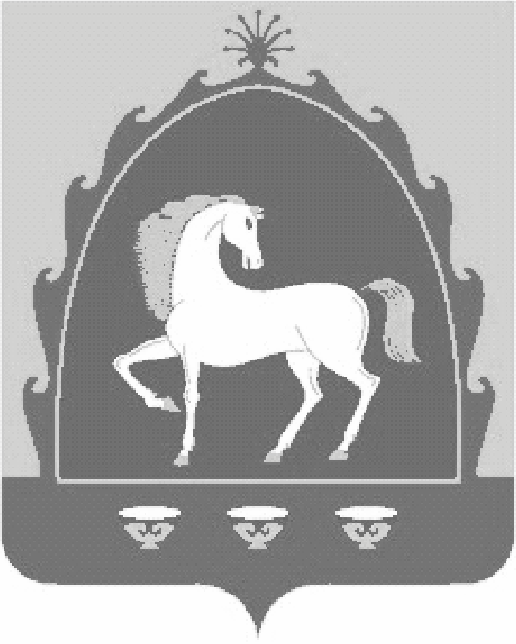 МУНИЦИПАЛЬ   РАЙОНЫНЫНТАТЛЫБАЙ   АУЫЛ   СОВЕТЫАУЫЛ   БИЛ»М»hЕСОВЕТЫ453656   Татлыбай ауылы,;изз2т  Татлыбаев урамы, 48АТел. (34751) 4-45-25, 4-45-38.СОВЕТСЕЛЬСКОГО  ПОСЕЛЕНИЯ ТАТЛЫБАЕВСКИЙ   СЕЛЬСОВЕТ МУНИЦИПАЛЬНОГО   РАЙОНА БАЙМАКСКИЙ  РАЙОН РЕСПУБЛИКИ БАШКОРТОСТАН453656  село Татлыбаево,ул. Гиззат Татлыбаева, 48АТел. (34751) 4-45-25, 4-45-38Сельское поселениеТатлыбаевский сельсовет  муниципального районаБаймакский районРеспублики БашкортостанКомитет по управлению собственностью Министерства земельных и имущественных отношений Республики Башкортостан по Баймакскому району и городу БаймакуГлава сельского поселения Татлыбаевский сельсовет муниципального района Баймакский районРеспублики Башкортостан____________________/Р.А.Идрисов/                          ПодписьМ.П.Председатель Комитета по управлению собственностью Министерства земельных и имущественных отношенийРеспублики Башкортостанпо Баймакскому районуи городу Баймаку ________________/Р.В.Рахимгулов/                                    Подпись                М.П 